Informe anual de gestión - versión cortaPöttinger sigue el curso de crecimiento - nuevo aumento de facturación La empresa familiar austríaca Pöttinger logró en el año fiscal 2018/2019 una cifra de ventas de récord de 382 millones de Euros. Esto corresponde a un aumento de 8 por ciento. A parte de los 1.892 empleados comprometidos por todo el mundo, también ayudaron la innovadora gama de productos, la orientación internacional de la empresa y las amplias inversiones en las fabricas de producción y el centro logístico de recambios a este éxito. Crecimiento exitoso en todos los segmentosLos aperos de forraje componen una cuota de 69 por ciento de toda la venta de máquinas, el laboreo del suelo y técnica de siembra 31 por ciento. En comparación al año anterior, el segmento del forraje ha crecido un 9 por ciento. El laboreo del suelo y la técnica de siembra mejoraron la cifra de ventas un 5 por ciento en comparación al año anterior. El centro logístico de recambios, que se abrió en 2018, demostró su plena potencia. El crecimiento en la venta de recambios es comparable con la de máquinas. Pöttinger: creciente dinámica a nivel mundialEn muchos mercados importantes, Pöttinger consiguió aumentar la cifra de ventas, a pesar de las condiciones parcialmente inconstante y de la situación de demanda bastante debilitada. El cupo de exportación de 90 % manifiesta claramente la competitividad del fabricante austríaco de técnica agrónoma.Más de 60% de la cifra de ventas se hace en Alemania, Francia, Austria, Polonia, Chequia y Suiza. Alemania con casi el 20% y Francia con el 16% son los mercados individuales más grandes e importantes. Afortunadamente se consiguió en el último periodo un crecimiento significativo en ambos mercados. En el año de jubilación "20 años PÖTTINGER France" se consiguió casi un aumento de 20 % de la cifra de ventas en Francia en comparación con el año anterior. El mercado nacional austríaco con una cifra de ventas totales de más de 10 % sigue siendo uno de los mercados individuales más fuertes junto a Alemania y Francia. En comparación al año anterior, la cifra de ventas se aumentó considerablemente en el mercado nacional. Los países con mayor aumento de venta son Suecia, Chequia e Italia, que superaron las expectativas con creces. Con el desarrollo muy exitoso en el Norte de Europa (Suecia y Noruega con + 37 % cada uno, Dinamarca + 15 % y Finlandia + 85 %) también ayudó mucho la filial PÖTTINGER Escandinavia que se fundó en el año 2016. Nuestra visión"Como empresa familiar autónoma tenemos como objetivo de hacer las empresas agrícolas más exitosas, de facilitarles el trabajo y de aumentar la calidad de sus productos. Con esto garantizamos un resultado de trabajo fuera de serie con el mejor rendimiento. Vivimos la técnica agrónoma en todas sus facetas. Juntos con nuestros empleados comprometidos y la colaboración fiable con nuestros clientes, así como con las máquinas y servicios innovadores podemos seguir con nuestro sólido curso de crecimiento en los próximos años", describe Gregor Dietachmayr, el portavoz de la gerencia, los enfoques esenciales para los próximos años.Previsión de imágenes:Más fotos optimizadas para imprimir: https://www.poettinger.at/presse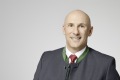 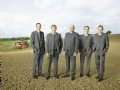 Mag. Gregor Dietachmayr, Portavoz de la gerenciaDesde la izquierda: DI (FH) Jörg Lechner, Dr. Markus Baldinger, Mag. Gregor Dietachmayr, Mag. Wolfgang Moser, Mag. Herbert Wagnerhttp://www.poettinger.at/de_in/Newsroom/Pressebild/4063https://www.poettinger.at/de_at/Newsroom/Pressebild/4062